SAĞLIK ÇALIŞANLARI; Kamu Hastane Birlikleri ve CEO'larına Notlarını Verdi:ORTALAMA 100 ÜZERİNDEN 25,66..!2 Kasım 2011'de yayınlanan 663 Sayılı Kanun Hükmünde Kararname sonrası 2 Kasım 2012'de sözleşmeli yöneticilerin atanmasıyla Devlet hastanelerinde CEO düzenine geçildi. İllerdeki Devlet hastaneleri İstanbul'da 5, Ankara ve İzmir'de 2, diğer illerde ise 1 genel sekreterliğe bağlandılar. Genel sekreterler geniş yetkilerle donatıldılar. Hastanelerde ise başhekimlerin üzerine hastane yöneticisi sıfatıyla yeni yöneticiler atandı. Bu yöneticilerin tamamı belli performans kriterleriyle sözleşmeli olarak çalışıyorlar. 2 ile 4 yıllık sözleşmeler imzalayarak göreve başlıyorlar, bildiğimiz kadarıyla da  hepsinden göreve başlarken istifa dilekçesi de alınıyor. Belli dönemlerde bu yöneticilere Sağlık Bakanlığı tarafından karneler veriliyor. Karnesi kırık çıkan yöneticilerin sözleşmeleri tek taraflı olarak feshedilebiliyor.Artık devlet hastanelerini kar amaçlı şirketlere dönüştüren bu düzende en yetkili olanlardan başlayarak herkesi güvencesiz, esnek ve çok çalıştırmak hedefleniyor.Bizler de sağlık çalışanları olarak birinci yılın sonunda kendi "performans kriterlerimizle" kamu hastane birliklerinin yıllık değerlendirmelerini yaptık, CEO olarak tanımlanan genel sekreterlerin notlarını verdik: Bizim performans kriterlerimizde kar amacı gütmek yok, hastaneyi kara geçirmek yok. Unutmayalım ki bunlar özel hastane değil, Devlet hastaneleri..! Bizim performans kriterlerimizde az adamla çok iş yaptırmak da yok, verilen sağlık hizmetlerinin nitelikli olması gerekliliği var, çalışanların özlük hakları var, şiddetten uzak güvenli çalışma ortamları var, gelecekten ümit beslemek var, çalışma barışı var…Bu çerçevede; hekimlerden, diş hekimlerine, eczacılardan hemşirelere, laborantlardan taşeron sağlık çalışanlarına kadar sağlık hizmeti üreten tüm çalışanlar, içinde çalıştıkları kamu hastane birliklerine notlar verdiler. Her bir kriter için 0 ile 5 arasında puan verilen toplam 20 kriterden ve 100 puan üzerinden yapılan değerlendirmeler internet üzerinden yapıldı. Sağlık alanındaki emek ve meslek örgütleri internet üzerinden, mesajlarla, hastanelerde el ilanı ve afişlerle kamu hastane birliklerinde çalışan tüm sağlık çalışanlarını bu değerlendirmeye katılmaya ve notlarını vermeye çağırdılar.Kasım ayı içerisinde yapılan değerlendirmeler internet ortamında alındıktan sonra kaydedilerek notlar hesaplandı ve dağılımlar bulundu: Toplam 3876 sağlık çalışanının değerlendirmeye katıldığı görüldü. Değerlendirmeye katılanlar içinde 1561 hekim, 1085 hemşire, 182 radyoloji teknisyeni, 177 biyolog-laborant, 165 ebe ve 104 diş hekimi yer aldı. (tablo 1).Verilen notlar 0 ile 100 arasında değişmekte olup not ortalamasının 25,66 olduğu görülmüştür. Sağlık çalışanlarının verdikleri ortalama notlar birbirine çok yakındır. Hekimlerin verdiği ortalama not 25,86 iken, hemşirelerin 24,59, biyolog-laborantların 26,96, ebelerin 23,18, diş hekimlerinin 27,62'dir. En az notu ortalama 16,19 ile diş teknisyenlerinin verdiği görülmüştür (tablo 1 ve şekil 1).Kamu hastane birliklerine verilen notlar ayrı ayrı da değerlendirilmiştir. Her bir kamu hastane birliği için katılımcıların verdiği en düşük, en yüksek ve ortalama notlar tablo 2'de verilmiştir. Katılımcı sayısı onun altında olan 12 kamu hastane birliğine tabloda yer verilmemiştir.Buna göre sağlık çalışanlarından en düşük ortalama notu alan kamu hastane birliği 100 üzerinden 18,125 puan ile Edirne Kamu Hastaneleri Birliği iken en yüksek notu alan 100 üzerinden 55,625 ile Nevşehir Kamu Hastaneleri Birliği'dir.Kamu hastaneler birlikleri ve CEO'ların sağlık çalışanları tarafından değerlendirildiğinde 75 kamu hastane birliğinden sadece 7 tanesinin (Denizli, Ordu, Rize, Adıyaman, Zonguldak, Kırklareli ve Nevşehir) 50 ve üzerinde not alabildiği, 68 kamu hastane birliğinin sınıfta kaldığı, hiçbir şekilde başarılı olmadığı görülmektedir. En yüksek not dahi 100 üzerinden 55,625'de kalmıştır. 12 kamu hastane birliğinin ortalama notu katılımcı sayısı az olduğu için açıklanmamıştır.Kamu hastane birliklerinin sağlık çalışanları tarafından yapılan değerlendirmede ekseriyetle geçer not almaması Türkiye'de sağlığın CEO düzeniyle iyiye gitmediğinin göstergesidir. Verilen sağlık hizmetlerinin ve hastanelerdeki çalışma ortamlarının niteliğinde, çalışanların özlük haklarında geriye gidildiği görülmektedir. Bu durumun yurttaşların sağlığına da olumlu yansımayacağı ortadadır.Sağlık emek ve meslek örgütleri olarak kamu hastane birlikleri ve kar amaçlı CEO düzenini yakından takip edeceğimizi, yıllık değerlendirmelerimizi sürdüreceğimizi ve bu yanlıştan dönülene kadar sürecin takipçisi olacağımızı kamuoyuna saygılarımızla bildiririz.Tablo 1: Değerlendirmeye katılanların mesleklerine göre dağılımı ve verdikleri ortalama notlar (katılımcı sayısına göre sıralı).Şekil 1: Katılımcıların mesleklere göre verdikleri ortalama notlar.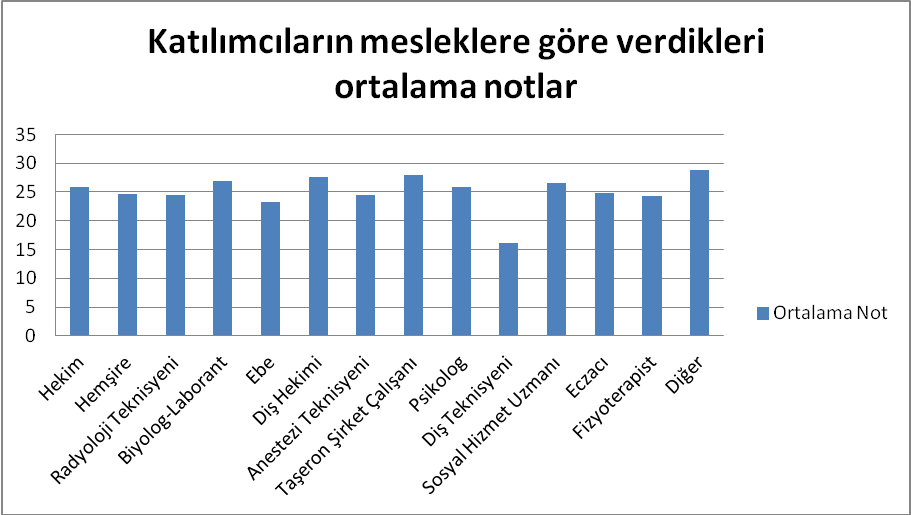 Tablo 2: Kamu hastane birliklerine katılımcıların verdiği en düşük, en yüksek ve ortalama notlar.MeslekKatılımcı SayısıOrtalama NotHekim156125,86Hemşire108524,59Radyoloji Teknisyeni18224,53Biyolog-Laborant17726,96Ebe16523,18Diş Hekimi10427,62Anestezi Teknisyeni8424,43Taşeron Şirket Çalışanı4928,01Psikolog2225,80Diş Teknisyeni2116,19Sosyal Hizmet Uzmanı1326,63Eczacı1224,90Fizyoterapist1124,32Diğer39028,88Genel Toplam387625,66Kamu Hastane BirliğiEn DüşükEn YüksekOrtalamaAdana Kamu Hastaneleri Birliği063,7531,875Adıyaman Kamu Hastaneleri Birliği2,510051,25Afyonkarahisar Kamu Hastaneleri Birliği3,7566,2535Ağrı Kamu Hastaneleri Birliği05025Aksaray Kamu Hastaneleri Birliği3,755026,875Amasya Kamu Hastaneleri Birliği8,7587,548,125Ankara 1. Bölge Kamu Hastaneleri Birliği088,7544,375Ankara 2. Bölge Kamu Hastaneleri Birliği07537,5Antalya Kamu Hastaneleri Birliği071,2535,625Artvin Kamu Hastaneleri Birliği088,7544,375Aydın Kamu Hastaneleri Birliği066,2533,125Balıkesir Kamu Hastaneleri Birliği6,2583,7545Bartın Kamu Hastaneleri Birliği1066,2538,125Batman Kamu Hastaneleri Birliği2,556,2529,375Bingöl Kamu Hastaneleri Birliği11,2552,531,875Bitlis Kamu Hastaneleri Birliği1048,7529,375Bolu Kamu Hastaneleri Birliği3,7578,7541,25Burdur Kamu Hastaneleri Birliği572,538,75Bursa Kamu Hastaneleri Birliği082,541,25Çanakkale Kamu Hastaneleri Birliği081,2540,625Çorum Kamu Hastaneleri Birliği091,2545,625Denizli Kamu Hastaneleri Birliği010050Diyarbakır Kamu Hastaneleri Birliği092,546,25Düzce Kamu Hastaneleri Birliği8,756034,375Edirne Kamu Hastaneleri Birliği036,2518,125Elazığ Kamu Hastaneleri Birliği073,7536,875Erzurum Kamu Hastaneleri Birliği3,7548,7526,25Eskişehir Kamu Hastaneleri Birliği08542,5Gaziantep Kamu Hastaneleri Birliği07035Giresun Kamu Hastaneleri Birliği2,572,537,5Hatay Kamu Hastaneleri Birliği082,541,25Isparta Kamu Hastaneleri Birliği062,531,25İstanbul Anadolu Güney Kamu Hastaneleri Birliği051,2525,625İstanbul Anadolu Kuzey Kamu Hastaneleri Birliği086,2543,125İstanbul Bakırköy Kamu Hastaneleri Birliği067,533,75İstanbul Beyoğlu Kamu Hastaneleri Birliği09547,5İstanbul Fatih Kamu Hastaneleri Birliği066,2533,125İzmir Güney Kamu Hastaneleri Birliği073,7536,875İzmir Kuzey Kamu Hastaneleri Birliği08542,5Kahramanmaraş Kamu Hastaneleri Birliği08542,5Karabük Kamu Hastaneleri Birliği16,2571,2543,75Karaman Kamu Hastaneleri Birliği071,2535,625Kastamonu Kamu Hastaneleri Birliği3,7576,2540Kayseri Kamu Hastaneleri Birliği07537,5Kırıkkale Kamu Hastaneleri Birliği04522,5Kırklareli Kamu Hastaneleri Birliği1093,7551,875Kırşehir Kamu Hastaneleri Birliği087,543,75Kocaeli Kamu Hastaneleri Birliği067,533,75Konya Kamu Hastaneleri Birliği093,7546,875Kütahya Kamu Hastaneleri Birliği072,536,25Malatya Kamu Hastaneleri Birliği06030Manisa Kamu Hastaneleri Birliği1,259045,625Mardin Kamu Hastaneleri Birliği07035Mersin Kamu Hastaneleri Birliği1,259045,625Muğla Kamu Hastaneleri Birliği093,7546,875Muş Kamu Hastaneleri Birliği6,2548,7527,5Nevşehir Kamu Hastaneleri Birliği11,2510055,625Niğde Kamu Hastaneleri Birliği1056,2533,125Ordu Kamu Hastaneleri Birliği010050Osmaniye Kamu Hastaneleri Birliği091,2545,625Rize Kamu Hastaneleri Birliği6,2593,7550Sakarya Kamu Hastaneleri Birliği2,591,2546,875Samsun Kamu Hastaneleri Birliği1,2567,534,375Sinop Kamu Hastaneleri Birliği7,58043,75Sivas Kamu Hastaneleri Birliği08542,5Şanlıurfa Kamu Hastaneleri Birliği09547,5Şırnak Kamu Hastaneleri Birliği561,2533,125Tekirdağ Kamu Hastaneleri Birliği08542,5Tokat Kamu Hastaneleri Birliği572,538,75Trabzon Kamu Hastaneleri Birliği081,2540,625Uşak Kamu Hastaneleri Birliği583,7544,375Van Kamu Hastaneleri Birliği078,7539,375Yalova Kamu Hastaneleri Birliği043,7521,875Yozgat Kamu Hastaneleri Birliği3,7571,2537,5Zonguldak Kamu Hastaneleri Birliği8,7593,7551,25